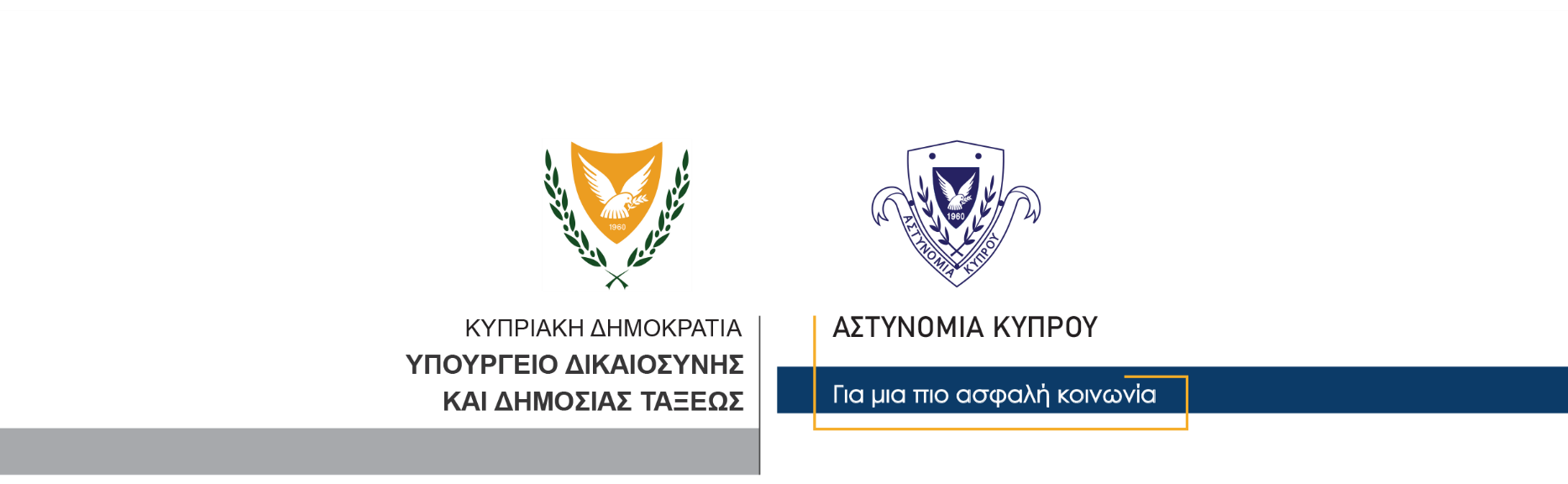 2 Φεβρουαρίου, 2021  Δελτίο Τύπου 1Σύλληψη 26χρονου που καταζητείτο για κλοπή αυτοκινήτου καθώς επίσης για κλοπές από αυτοκίνητα και άλλα αδικήματαΣυνελήφθη χθες το πρωί βάσει δικαστικού εντάλματος που εκκρεμούσε εναντίον του για κλοπή αυτοκινήτου καθώς επίσης για υποθέσεις κλοπών από αυτοκίνητα και πρόκλησης κακόβουλων ζημιών, ένας 26χρονος.Συγκεκριμένα, γύρω στις 11 χθες το πρωί, μέλη του ΟΠΕ Λεμεσού εντόπισαν αυτοκίνητο το οποίο είχε δηλωθεί ως κλοπιμαίο στην επαρχία Λάρνακας, να οδηγείται από τον 26χρονο στην περιοχή Αγίου Αθανασίου στη Λεμεσό. Ο οδηγός αναγνωρίστηκε από τους αστυνομικούς ως άτομο που καταζητείτο για υποθέσεις κλοπών από αυτοκίνητα καθώς και πρόκλησης ζημιών, αδικήματα που διαπράχθηκαν στην επαρχία Λευκωσίας. Τα μέλη της Αστυνομίας ακολούθησαν το αυτοκίνητο του 26χρονου κάνοντας του σήμα να σταματήσει αλλά αυτός δεν συμμορφώθηκε, ανάπτυξε ταχύτητα και οδηγώντας αλόγιστα και επικίνδυνα, προσπάθησε να διαφύγει. Κατά τη διαδρομή του, ο 26χρονος προσέκρουσε σε δύο σταθμευμένα οχήματα, ενώ συνεχίζοντας την πορεία του, παραβίασε φώτα τροχαίας, εισήλθε σε αντίθετο ρεύμα κυκλοφορίας, συγκρούστηκε με αυτοκίνητο που οδηγούσε 35χρονος, καθώς και με αυτοκίνητο που οδηγούσε 76χρονη, όπου και ακινητοποιήθηκε. Ακολούθως, ο 26χρονος εξήλθε του οχήματος του και προσπάθησε να διαφύγει τρέχοντας αλλά ανακόπηκε από τους αστυνομικούς και συνελήφθη για αυτόφωρα αδικήματα. Από την τελευταία σύγκρουση, τόσο η 76χρονη οδηγός όσο και ο 26χρονος μεταφέρθηκαν στο Γενικό Νοσοκομείο Λεμεσού όπου, στη γυναίκα παρασχέθηκαν οι πρώτες βοήθειες και πήρε εξιτήριο, ενώ ο 26χρονος κρατήθηκε για νοσηλεία φρουρούμενος αφού φέρει κάταγμα κλείδας, καθώς επίσης εκδορές και μώλωπες σε διάφορα μέρη του σώματος του.  Η Τροχαία Λεμεσού σε συνεργασία με το Τμήμα Μικροπαραβάσεων Λάρνακας και τους Αστυνομικούς Σταθμούς Μονής και Πέρα Χωριού Νήσου συνεχίζουν τις εξετάσεις. Κλάδος ΕπικοινωνίαςΥποδιεύθυνση Επικοινωνίας Δημοσίων Σχέσεων & Κοινωνικής Ευθύνης